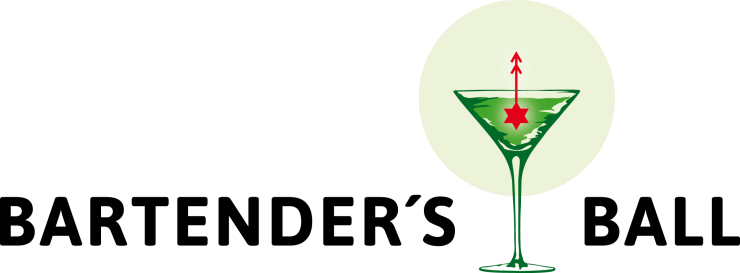 Winter & Spring 2022/ 2023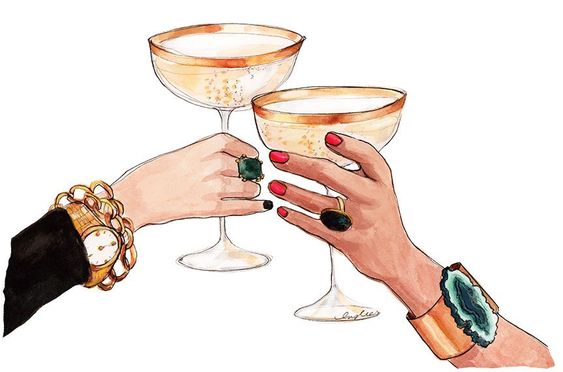 Welcome CocktailsSeasons Pear-Bellini: Bartenders Ball original…Sparkling Wine, Pear-pulp* with cardamon, cinnamon and macisLook: cloudy, served in a Champagne-glassFrench 75 or Austrian 65/68: French Champagne or Austrian Sparkling Wine, fresh lemon juice*, cane sugar syrup* & a drop of Gin Look: cloudy, served in a Champagne-glass (the Champagne version we charge additionally)Mastiha-Bellini: (Bartenders Ball original)Sparkling Wine, Mastiha (original greek liquor), clove-infused Aperol*, & fresh grapefruit juice*Look: light red, served in a Champagne-glassScroppino Tropicale: Bartender’s Ball original
Sparkling Wine, lemon-sorbet, fresh lemon juice*, passion fruit syrup 
Look: bright & white - very tasty in a Champagne-glassBasil-Fragolino: 
Sparkling Wine, strawberry-basil pulp*, elderflower syrup, fresh lime juice*Look: deep red, served in a Champagne-glassNon alcoholic CocktailsRaspberry Rock:Raspberry-pulp*, limes, Ginger BeerLook: deep red, served in a Caipirinha-glass, topped with crushed ice Little Cucumber:Fresh cucumber-juice*, cardamon syrup*, Ginger Beer, fresh lime juice*, pepperLook: dark green, served in a Caipirinha-glassBergamot Virginia: Mint, bergamot-essence, cane sugar syrup*, fresh lime juice*, sodaLook: Mojito-green, served in a Longdrink-glassCoconut Kiss:Pineapple juice, fresh orange juice, coco-cream*, grenadineLook: Tropical, served in a hurricane -glassBeetroot:Beetroot juice, 100% pineapple juice, slices of fresh ginger (muddled),fresh lime juice*, Wild Berry-lemonadeLook: very deep cinnabar red, served in a Caipirinha-glassSignature Cocktails: Hot Buttered Rum:Dark Rum, spiced-butter*, oat-milkLook: caramel, served hot in a tea cup. Bangkok Vodkatini:Vodka, Triple Sec orange liqueur, elderflower syrup, fresh lime juice*, fresh corianderLook: cloudy-green, served in a Martini glass – a twist to the popular classic cocktailFranke:3y gold Rum, cane sugar syrup*, fresh mint, fresh lime juice *, bergamot essenceLook: an earl grey mojito, served in a Martini-glassOpium!Vodka, poppy seed-tonka bean syrup* fresh passion fruit, fresh lime juice*Look: like opium, served in a Martini-glass or on the rocks in a tumbler14 hours ahead! (unlike anything you’ve ever tasted)Gin or Tequila Blanco 100% de Agave, honey syrup*, fresh lime and lemon-juice* Matcha Powder!, cream & sodaLook: Green, served in a long-drink glassWinter’s Berry Bourbon, strawberry, chocolate bitters, orange bitters, honey syrup*Look: Red, on the rocks, served in a tumblerFrozen Chilivanilli-Ananasi:Fresh pineapple, chili-vanilla-syrup*, vodkaLook: martini-glass, frozen white-creamyWhite Cinnamon Colada:Cinnamon Whisky, coconut cream*, 100% coconut waterLook: milky-white, served in a hurricane glassPersian Beeziness:Gin, saffron-honey-syrup*, fresh lime & lemon juice *Look: bright gold with a turmeric-sugar reef, served in a Martini-glass Classic CocktailsNegroni and Negroni Winter Edition: The classic: Gin, Martini Bitters, red Vermouth Winter edition: a hint of grapes and cinnamonLook: deep red drink, served in a Tumbler Martini Cocktail/ Vodkatini:Gin and/ or Vodka, dry French Vermouth, Look: Crystal Clear with an olive and/ or an lemon peel, served in a Martini-glassCosmopolitan: 				
Vodka, lime-cordial*, fresh lime juice *, Triple Sec orange liqueur, cranberry juice
Look: light red, served in a martini-glass

Espresso Martini „de la Maison“:Vodka, espresso*, cardamom-caramel-syrup*Look: coffee-brown, served in a Martini-glassPornstar Martini „de la Maison“:Lemongrass infused Vodka*, vanilla chili syrup*, fresh Passion fruit, fresh lime juice*Look: yellow-ish – cloudy in a tropical way. Served in a Martini-glassMighty Schokotini:Vodka, Schoko Noir Liqueur, Rooibos Tee, Karamel Sirup*Look: Schokoladebraun, served in a Martini-glassWhiskey Sour:Rye Whiskey, fresh lemon juice *, fresh orange juice*, cane sugar syrup* Look: light orange, served in a small tumblerMint Julep:Bourbon, fresh mint, cane-sugar-syrup*Look: like a little mojito, served in a tin-cup or a tumblerMango-Chili Margarita:Mango-Chili Infused Tequila*, orange liqueur, fresh lime juice*Look: Cloudy yellow – depends on the Mango… served in a Martini-glass with our house own salt-herbs on the glass’ rim!Gin Basil Smash:Gin, fresh basil, fresh lime juice*, cane sugar syrup* Look: Green-ish, on the rocks, served in a tumbler                                                  Lychee Martini:Lychee-Pulp*, Vodka, fresh lime juice*Look: milky-white, served in a Martini-glassValentine:Gin, fresh cucumber, violet-syrup, fresh lime juice * 	             
Look: violet, served in a Longdrink-glassMoscow or London Mule:Vodka or Gin, fresh limes, Cucumber, Ginger Beer lemonade Look: bright green, very light in taste, hint of fresh apple, served in a Longdrink-glassThai Message (based on Marco Pani’s Thai Massage):Infused lemongrass-ginger-gin*, fresh lime juice*, vanilla-honey-chili-syrup*      Look: cloudy yellow, served with a fresh chili in a Martini-glass     Manhattan:Rye Whiskey, dry vermouth, red vermouth, angostura bittersLook: Whiskey-brown to red with an orange peel or an amarena cherryShould you not be finding your favourite Cocktail or flavour on this list, please do not hesitate to inform us. We will tend you with the best possible solution!All of our Drinks are lactose free and made of freshly pressed citrus fruit juices  and premium Spirits!Yours sincerely!The Cocktail Crew ofPalais Wertheim, Palais Berg, and wherever you allow us to be….www.bartendersball.at